Kerst bestellijst		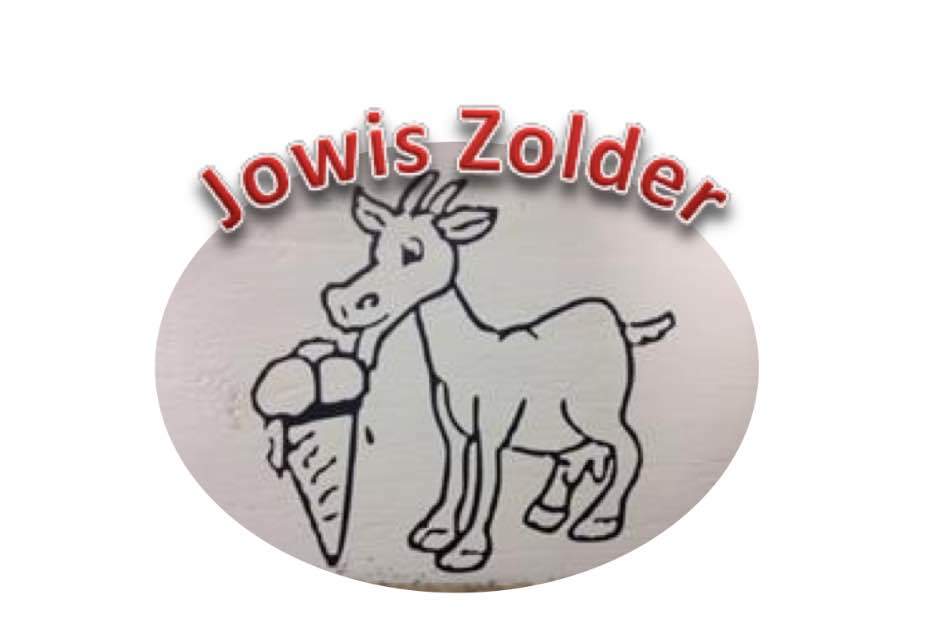 										Aantal- Kaasplank gevuld € 25,-							…………	- Pannenkoekenbord gevuld € 25,-						…………- Picknickmand gevuld € 50,-							…………		- Broodtrommel gevuld € 30,-							…………	- Kiprollade 1100 gram € 10,-							…………- Varkenslende rollade 1100 gram € 17,50					…………- Doorregen runderrollade 1200 gram € 17,50					…………- Roomboter amandelstaaf  € 7,60						…………- kerstkrans ( roomboter amandel) €  14,85					…………- Kerststol klein € 8,55 								…………- Kerststol groot € 15,20							…………	- Tulband klein € 7,15								…………- Tulband groot €  14,30							…………- Fles Prosecco € 11,15								…………- Zoete witte Nederlandse wijn €  8,-						…………- Rode wijn € 8,- 								…………- Rosé € 8,-									…………Prijzen zijn incl. btwNaam …………………………………………………………………………………………………………………………………………………Adres …………………………………………………………………………………………………………………………………………………Telefoonnummer ………………………………………………………………………………………………………………………………Email …………………………………………………………………………………………………………………………………………………Datum/tijd ………………………………………………………………………………………………………………………………………..Ophalen/bezorgen …………………………………………………………………………………………………………………………….Bestellingen dienen vooraf betaald te worden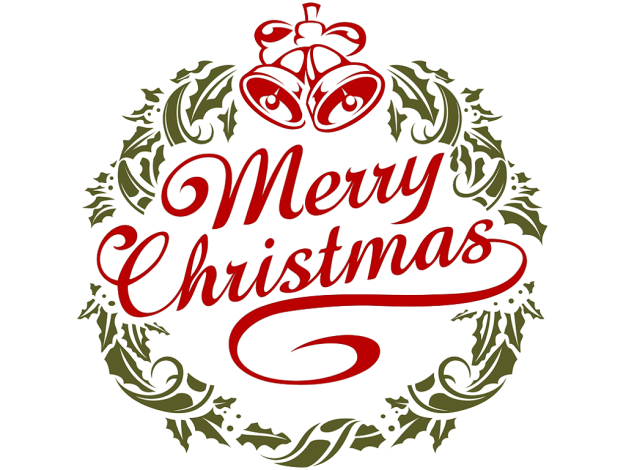 Jowis Zolderinfo@jowiszolder.nl                                            06 49 02 83 10